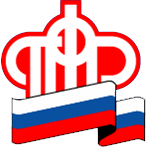         Пенсионный фонд Российской Федерации       Отделение Пенсионного фонда по ХМАО-ЮгреКлиентская служба (на правах отдела) в г.БелоярскийКак узнать о статусе заявления по мерам соцподдержки, переданным в ПФР из соцзащитыС 1 января 2022 года Отделение ПФР по Ханты-Мансийскому автономному округу - Югре представляет жителям региона ряд выплат, компенсаций и пособий, которые прежде назначали и выплачивали органы социальной защиты. Ранее назначенные пособия граждане продолжат получать в прежнем режиме и на указанные ранее реквизиты. Обращаться для переоформления или продления выплаты никуда не нужно. Если же выплаты еще не назначена, и право на их получение возникло, начиная с 2022 года, обратиться с заявлением можно в клиентские службы Пенсионного фонда и в МФЦ. Узнать статус поданного Вами заявления можно через ЕКЦ  (Единый контакт-центр) по номеру 8-800-6-000-000 или по справочному телефону Отделения ПФР по телефону регионального контакт-центра ОПФР по ХМАО – Югре 8-800-600-05-19 (режим работы: пн 9-00 - 18-00; вт - пт 9-00 - 17-00; перерыв на обед: 13-00 - 14 -00; сб-вс: выходные дни). Напомним, речь идет о мерах поддержки, которые получают 5 категории граждан: неработающим гражданам, имеющим детей; лицам, подвергшимся воздействию радиации; реабилитированным лицам; инвалидам (детям-инвалидам), имеющим транспортные средства по медицинским показаниям; военнослужащим и членам их семей, пенсионное обеспечение которых осуществляет ПФР.Узнать подробнее о мерах социальной поддержки, которые переданы в Пенсионный фонд из органов социальной защиты можно на официальном сайте ПФР https://pfr.gov.ru/grazhdanam/mery_podderzhki 